Unit 2 Lesson 19: Problemas-historia y ecuacionesWU Conteo grupal: De 0 a 100 y hacia atrás otra vez (Warm up)Student Task Statement1 LoteríaStudent Task StatementSe ha dicho el nombre de las imágenes de 10 tarjetas. 
7 de las imágenes están en el cartón de Mai.
¿Cuántas imágenes no están en el cartón de Mai?
Muestra cómo pensaste. Usa dibujos, números o palabras.Ecuación: ________________________________Ecuación: ________________________________Lin tiene 10 frijoles para jugar.
3 de sus frijoles se caen al piso.
¿Cuántos frijoles tiene ahora Lin para jugar?
Muestra cómo pensaste. Usa dibujos, números o palabras.Ecuación: ________________________________Ecuación: ________________________________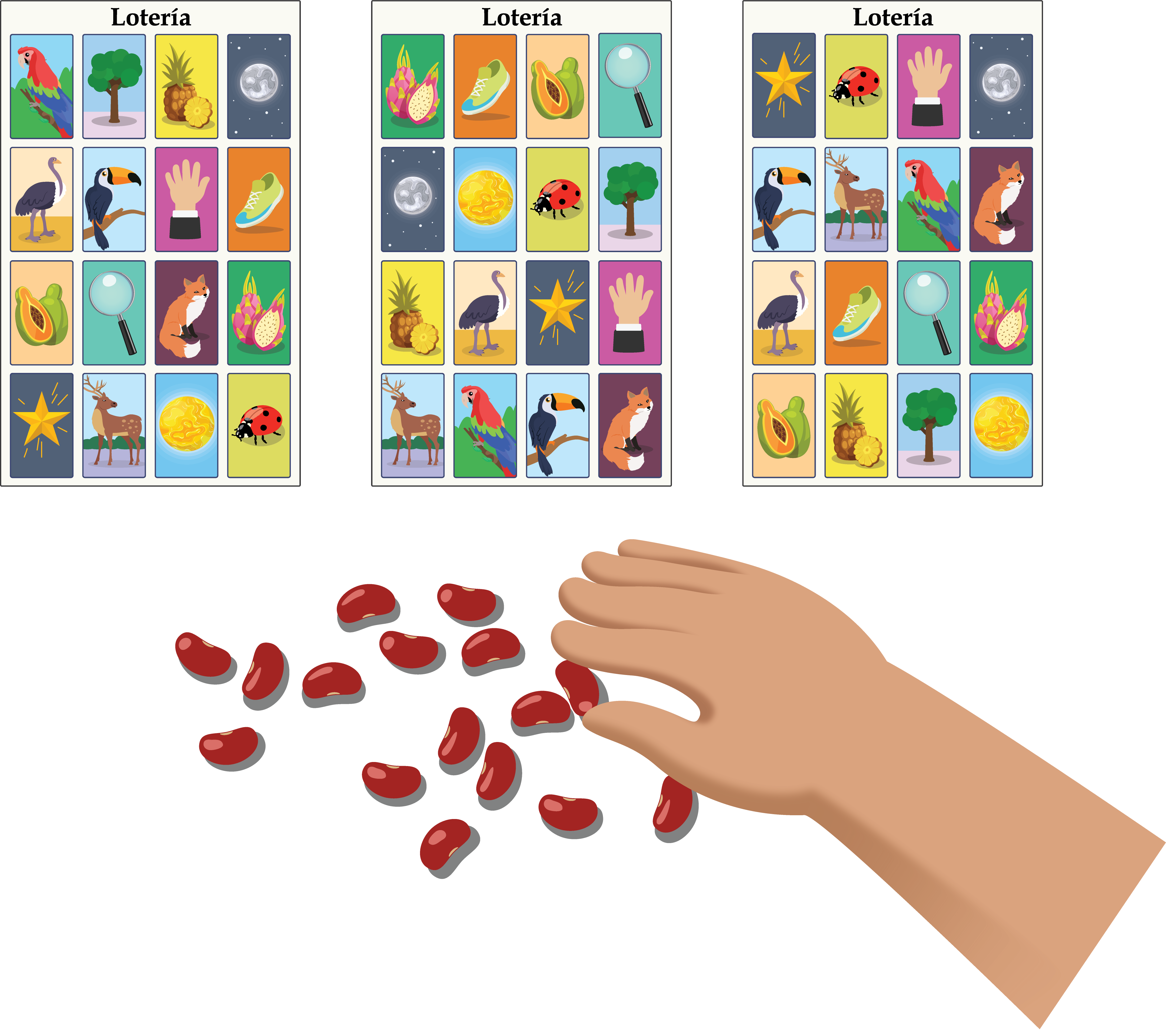 10 estudiantes juegan Lotería.
Algunos estudiantes usan frijoles en sus cartones.
Algunos estudiantes usan piedras pequeñas.
¿Cuáles son algunas formas de mostrar cuántos estudiantes usan frijoles y cuántos usan piedras pequeñas?
Muestra cómo pensaste. Usa dibujos, números o palabras.Ecuación: ________________________________Ecuación: ________________________________Noah tiene 3 imágenes cubiertas en su cartón.
Su hermano tiene 10 imágenes cubiertas.
¿Cuántas imágenes menos que su hermano tiene cubiertas Noah? 
Muestra cómo pensaste. Usa dibujos, números o palabras.Ecuación: ________________________________Ecuación: ________________________________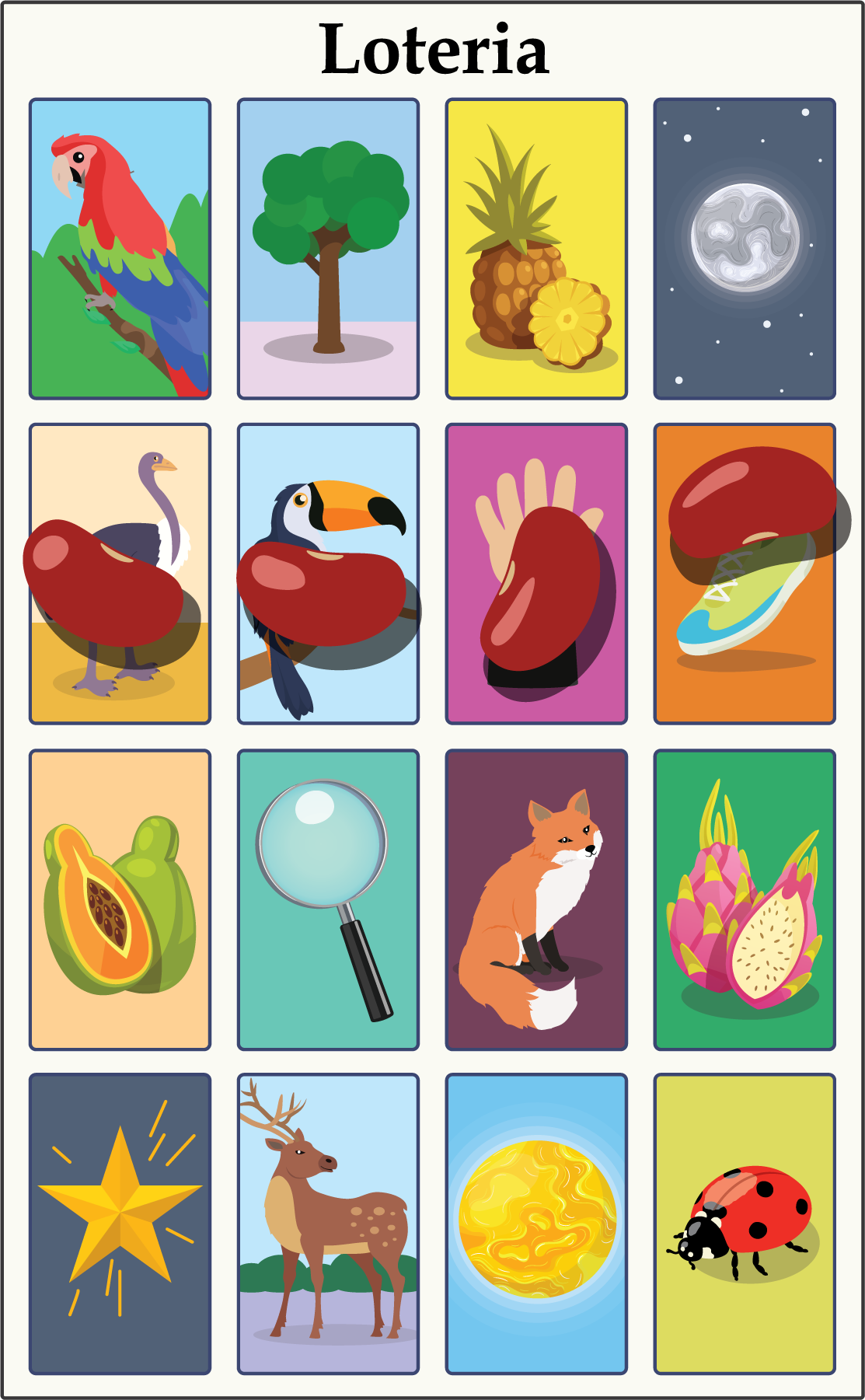 2 ¿Cuál es tu pregunta?Student Task StatementClare tenía 3 imágenes cubiertas en su cartón.
Ella cubrió algunas más.
Ahora tiene 9 imágenes cubiertas.¿Qué pregunta puedes hacer sobre la historia?Muestra cómo pensaste. Usa dibujos, números o palabras.¿Cuál ecuación corresponde a la forma en que resolviste el problema-historia?Diego tiene 2 frijoles en su cartón.
Noah tiene 9 frijoles en su cartón.¿Qué pregunta puedes hacer sobre la historia?Muestra cómo pensaste. Usa dibujos, números o palabras.¿Cuál ecuación corresponde a la forma en que resolviste el problema-historia?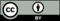 © CC BY 2021 Illustrative Mathematics®